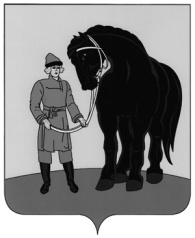 	Приложение к постановлению администрации Гаврилово-Посадского муниципального районаот  08.02.2018  № 63-пСостав комиссии по проведению торгов по продаже земельных участков из земель, государственная собственность на которые не разграниченаПредседатель комиссии:Тензок В.Э. – заместитель главы администрации;Заместитель председателя комиссии:Лебедев М.В. – начальник Управления градостроительства и архитектуры;Секретарь комиссии:Кочеткова Н.В. – главный специалист Управления градостроительства и архитектуры;Члены комиссии:Сосина И.А. - главный специалист Управления градостроительства и архитектуры;Ковалева В.В. - главный специалист Управления градостроительства и архитектуры;Карасева М.В. – начальник юридического отдела администрации Гаврилово-Посадского муниципального района.АДМИНИСТРАЦИЯ ГАВРИЛОВО-ПОСАДСКОГОМУНИЦИПАЛЬНОГО РАЙОНА ИВАНОВСКОЙ ОБЛАСТИПОСТАНОВЛЕНИЕот 08.02.2018  № 63-пО проведении торгов по продаже земельных участков из земель, государственная собственность на которые не разграничена            В соответствии с частью 1 статьи 39.11 Земельного кодекса Российской Федерации, соглашениями о передаче полномочий заключенными с исполнительно-распорядительными органами местного самоуправления поселений, расположенных на территории Гаврилово-Посадского муниципального района, Администрация Гаврилово-Посадского муниципального района п о с т а н о в л я е т:	          1. Провести торги по продаже:           1.1. земельного участка общей площадью 4 кв.м. из категории  земель «Земли населённых пунктов» с кадастровым номером 37:03:010120:1110, находящегося по адресу: Ивановская область, г.Гаврилов Посад, ул.Загородная, у гаража №127, разрешенное использование (назначение) – для индивидуального гаражного строительства и установить начальную цену на основании кадастровой стоимости такого земельного участка в размере 969 (Девятьсот шестьдесят девять) рублей 60 копеек. Шаг аукциона установлен в размере 3% от начальной цены и составляет – 29 (Двадцать девять) рублей 08 копеек;  1.2.  земельного участка общей площадью 83 кв.м. из категории  земель «Земли населенных пунктов» с кадастровым номером 37:03:010304:429, находящегося по адресу: Ивановская область, Гаврилово-Посадский район, п.Петровский, ул.Новая Линия, у д.35  разрешенное использование (назначение) - для ведения огородничества и установить начальную цену на основании кадастровой стоимости такого земельного участка в размере 6852 (Шесть тысяч восемьсот пятьдесят два) рубля 48 копеек. Шаг аукциона установлен в размере 3% от начальной цены и составляет – 205 (Двести пять) рублей 57 копеек;            1.3. земельного участка общей площадью 178 кв.м. из категории  земель «Земли населённых пунктов» с кадастровым номером 37:03:011309:1321, находящегося по адресу: Ивановская область, Гаврилово-Посадский район, с.Шекшово, ул.Новая, за д.25, разрешенное использование (назначение) – для ведения огородничества и установить начальную цену на основании кадастровой стоимости такого земельного участка в размере 11610 (Одиннадцать тысяч шестьсот десять) рублей 94 копейки. Шаг аукциона установлен в размере 3% от начальной цены и составляет – 348 (Триста сорок восемь) рублей 32 копейки;           1.4. земельного участка общей площадью 13 кв.м. из категории  земель «Земли населённых пунктов» с кадастровым номером 37:03:010302:657, находящегося по адресу: Ивановская область, Гаврилово-Посадский район, п.Петровский, ул.Победы, у д.47, разрешенное использование (назначение) – для индивидуального гаражного строительства и установить начальную цену на основании кадастровой стоимости такого земельного участка в размере 3289 (Три тысячи двести восемьдесят девять) рублей. Шаг аукциона установлен в размере 3% от начальной цены и составляет – 98 (Девяносто восемь) рублей 67 копеек.           1.5. земельного участка общей площадью 300 кв.м. из категории  земель «Земли населённых пунктов» с кадастровым номером 37:03:011207:967, находящегося по адресу: Ивановская область, Гаврилово-Посадский район, с.Петрово-Городище, ул.Ленина, у д.16-б, разрешенное использование (назначение) – для ведения огородничества и установить начальную цену на основании кадастровой стоимости такого земельного участка в размере 16731 (Шестнадцать тысяч семьсот тридцать один) рубль. Шаг аукциона установлен в размере 3% от начальной цены и составляет – 501 (Пятьсот один) рубль 93 копейки.           1.6. земельного участка общей площадью 241 кв.м. из категории  земель «Земли населённых пунктов» с кадастровым номером 37:03:011207:969, находящегося по адресу: Ивановская область, Гаврилово-Посадский район, с.Петрово-Городище, ул.Ленина, разрешенное использование (назначение) – для ведения огородничества и установить начальную цену на основании кадастровой стоимости такого земельного участка в размере 13440 (Тринадцать тысяч четыреста сорок) рублей 57 копеек. Шаг аукциона установлен в размере 3% от начальной цены и составляет – 403 (Четыреста три) рубля 21 копейка.         2. Способ проведения торгов по продаже земельных участков, указанных в пункте 1 настоящего постановления – продажа на аукционе, открытом по составу участников с открытой формой подачи предложений о цене   земельного  участка.   Продавцом   земельных  участков    назначить Управление   градостроительства и архитектуры  Администрации Гаврилово-Посадского  муниципального района Ивановской области.         3. Создать комиссию по проведению торгов по продаже земельных участков из земель, государственная собственность на которые не разграничена согласно приложению.          4.Установить задаток для участия в торгах в размере 20% от начальной цены на основании кадастровой стоимости земельного участка.          5. Установить, что информационное сообщение о проведении торгов по продаже земельных участков из земель, государственная собственность на которые не разграничена подлежит опубликованию в сборнике «Вестник Гаврилово-Посадского муниципального района» и размещению на официальном сайте в сети Интернет: https://torgi.gov.ru:/.         6. Настоящее постановление вступает в силу со дня подписания.7. Опубликовать настоящее постановление  в  сборнике  «Вестник Гаврилово-Посадского  муниципального  района».Глава Гаврилово-Посадского муниципального района		      	                                   В.Ю.Лаптев